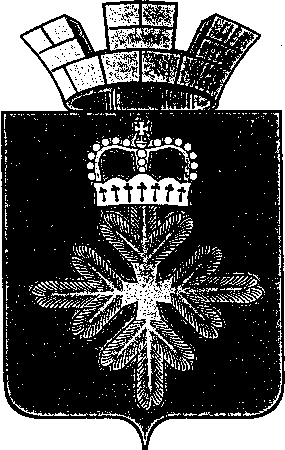 ПОСТАНОВЛЕНИЕАДМИНИСТРАЦИИ ГОРОДСКОГО ОКРУГА ПЕЛЫМОб утверждении средней рыночной стоимости одного квадратного метра жилого помещения в границах городского округа Пелым на третий квартал 2020 годаНа основании статьи 17 Федерального закона от 06 октября 2003 года № 131-ФЗ «Об общих принципах организации местного самоуправления в Российской Федерации», Приказа Министерства строительства и жилищно-коммунального хозяйства РФ от 13 марта 2020 года № 122/пр «О показателях средней рыночной стоимости одного квадратного метра общей площади жилого помещения по субъектам Российской Федерации на II квартал 2020 года», в соответствии с Законом Свердловской области от 27 июля 2005 года № 96-ОЗ «О признании граждан малоимущими в целях предоставления им по договорам социального найма жилых помещений муниципального жилищного фонда на территории Свердловской области», постановлением Правительства Свердловской области от 24.10.2013 № 1296-ПП «Об утверждении государственной программы Свердловской области «Реализация основных направлений государственной политики в строительном комплексе Свердловской области до 2024 года», подпрограммой 6 «Обеспечение жильем молодых семей» государственной программы Свердловской области «Развитие физической культуры, спорта и молодежной политики в Свердловской области до 2024 года», утвержденной постановлением Правительства Свердловской области от 29.10.2013 № 1332-ПП, руководствуясь Уставом городского округа Пелым, администрация городского округа ПелымПОСТАНОВЛЯЕТ:1. Утвердить среднерыночную стоимость одного квадратного метра жилого помещения в границах городского округа Пелым на третий квартал 2020 года:1) для определения имущественного положения граждан в целях признания малоимущими в размере 31 750 (тридцать одна тысяча семьсот пятьдесят) рублей за 1 квадратный метр;2) для расчета социальных выплат на приобретение жилья молодым семьям, нуждающимся в улучшении жилищных условий, на вторичном рынке в рамках реализации плана мероприятий по обеспечению их доступным жильем в размере 31 750 (тридцать одна тысяча семьсот пятьдесят) рублей за 1 квадратный метр;3) для проведения торгов по покупке жилых помещений в муниципальную собственность:- на первичном рынке в размере 51 539 (пятьдесят одна тысяча пятьсот тридцать девять) рублей за 1 квадратный метр;- на вторичном рынке в п. Пелым в размере 30 300 (тридцать тысяч триста) рублей за 1 квадратный метр;- на вторичном рынке в п. Атымья в размере 11 000 (одиннадцать тысяч) рублей за 1 квадратный метр;4) для расчета социальных выплат на строительство (приобретение на первичном рынке) жилых помещений многодетным семьям в размере 51 539 (пятьдесят одна тысяча пятьсот тридцать девять) рублей за 1 квадратный метр.2. Настоящее постановление опубликовать в информационной газете «Пелымский вестник», разместить на официальном сайте городского округа Пелым в информационно-телекоммуникационной сети «Интернет».3. Контроль за исполнением настоящего постановления возложить на заместителя главы администрации городского округа Пелым Т.Н. Баландину.Глава городского округа Пелым                                                              Ш.Т. Алиевот 16.06.2020 № 166п. Пелым 